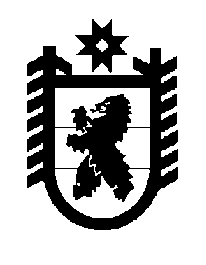 Российская Федерация Республика Карелия    ПРАВИТЕЛЬСТВО РЕСПУБЛИКИ КАРЕЛИЯПОСТАНОВЛЕНИЕот 20 сентября 2019 года № 351-Пг. Петрозаводск О внесении изменений в постановление Правительства 
Республики Карелия от 1 апреля 2013 года № 115-ППравительство Республики Карелия п о с т а н о в л я е т:Внести в Порядок осуществления регионального государственного жилищного надзора на территории Республики Карелия,  утвержденный постановлением Правительства Республики Карелия от 1 апреля 2013 года                     № 115-П «Об утверждении Порядка осуществления регионального государственного жилищного надзора на территории Республики Карелия и Перечня должностных лиц Государственного комитета Республики Карелия по строительному, жилищному и дорожному надзору, уполномоченных на осуществление регионального государственного жилищного надзора на территории Республики Карелия» (Собрание законодательства Республики Карелия, 2013, № 4, ст. 605; № 10, ст. 1858; 2014, № 4, ст. 617; № 11, ст. 2026; 2015, № 3, ст. 464; № 5, ст. 916; 2016, № 10, ст. 2148; 2017, № 8, ст. 1550; № 9, ст. 1789; № 12, ст. 2442; 2018, № 2, ст. 289; № 9, ст. 1872; № 10, ст. 2096;  Официальный интернет-портал правовой информации (www.pravo.gov.ru),                           20 февраля 2019 года, № 1000201902200014), следующие изменения:1) пункт 2 после слов «использованию и содержанию общего имущества собственников помещений в многоквартирных домах,» дополнить словами «порядку осуществления перевода жилого помещения в нежилое помещение в многоквартирном доме, порядку осуществления перепланировки и (или) переустройства помещений в многоквартирном доме,»;2) абзац седьмой подпункта «а» пункта 7.1 изложить в следующей редакции:«порядку осуществления перепланировки и (или) переустройства помещений в многоквартирном доме;»;3) пункт 10 после слов «осуществления текущего и капитального ремонта общего имущества в данном доме,» дополнить словами «о фактах нарушения требований к порядку осуществления перевода жилого помещения в нежилое помещение в многоквартирном доме, к порядку осуществления перепланировки и (или) переустройства помещений в многоквартирном доме,»;4) абзац второй подпункта 2 пункта 13 изложить в следующей редакции:«с согласия собственников помещений в многоквартирном доме, нанимателей жилых помещений по договорам социального найма, нанимателей жилых помещений по договорам найма жилых помещений жилищного фонда социального использования посещать такие помещения в многоквартирном доме и проводить их обследования;»;5) подпункт 4 пункта 14 после слов «в защиту прав и законных интересов собственников» дополнить словами «помещений в многоквартирном доме».           ГлаваРеспублики Карелия                                                                  А.О. Парфенчиков